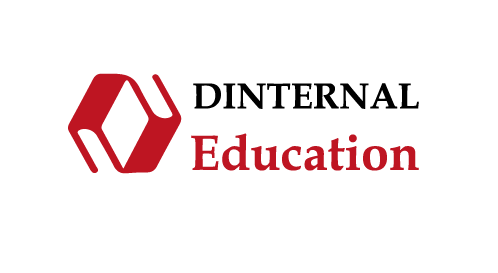                                              Міжнародний освітньо-методичний центр Дінтернал Ед’юкейшнКалендарно-тематичне планування до навчально-методичного комплексуTEAM TOGETHER 4 (PEARSON)(3 год/тиждень)Навчальний рік   _____   Вчитель   ___________________________________ Клас  _________Календарно-тематичне планування: TEAM TOGETHER 4  (Семестр 1)Календарно-тематичне планування TEAM TOGETHER 4 (Семестр 2)Starter unitТематика ситуативного спілкування: загальне повторення вивченого в попередніх класахStarter unitТематика ситуативного спілкування: загальне повторення вивченого в попередніх класахStarter unitТематика ситуативного спілкування: загальне повторення вивченого в попередніх класахStarter unitТематика ситуативного спілкування: загальне повторення вивченого в попередніх класахStarter unitТематика ситуативного спілкування: загальне повторення вивченого в попередніх класахStarter unitТематика ситуативного спілкування: загальне повторення вивченого в попередніх класахStarter unitТематика ситуативного спілкування: загальне повторення вивченого в попередніх класахStarter unitТематика ситуативного спілкування: загальне повторення вивченого в попередніх класахStarter unitТематика ситуативного спілкування: загальне повторення вивченого в попередніх класахStarter unitТематика ситуативного спілкування: загальне повторення вивченого в попередніх класахStarter unitТематика ситуативного спілкування: загальне повторення вивченого в попередніх класахStarter unitТематика ситуативного спілкування: загальне повторення вивченого в попередніх класахStarter unitТематика ситуативного спілкування: загальне повторення вивченого в попередніх класахст. 4-5З поверненням до щколи!!!Запитувати та повідомляти про плани на тиждень.Запитувати та повідомляти про плани на тиждень.Прикметники для опису зовнішності.Прикметники для опису зовнішності.Повторення Present Simple.Слухати та читати історію.Слухати та читати історію.Говоріння:описувати людей, зображених на малюнку.Громадянська відповідальність (формування толерантного ставлення до інших, уміння співпрацювати, допомагати іншим)Activity Bookст. 2-3ст .6Що ти робиш після уроків?Повідомляти про послідовність дій.Повідомляти про послідовність дій.Складнопідрядні речення з before, when, after.Слухати та повторювати речення.Слухати та повторювати речення.Говоріння:діалогічне мовленнявідповіді на запитання.ст. 4ст. 7Ми – одна сім’я, проте ми всі унікальні.Описувати зовнішність людей.Описувати зовнішність людей.curly /straight /dark / fair / long / short hair, a beard, a moustache.curly /straight /dark / fair / long / short hair, a beard, a moustache.Порядок прикметників перед іменником.Слухати та читати вірш в голос.Слухати та читати вірш в голос.Говоріння:опис зовнішності.ст. 5Розділ 1: Talent ShowТематика ситуативного спілкування: риси характеру, хороші манери, професії.Розділ 1: Talent ShowТематика ситуативного спілкування: риси характеру, хороші манери, професії.Розділ 1: Talent ShowТематика ситуативного спілкування: риси характеру, хороші манери, професії.Розділ 1: Talent ShowТематика ситуативного спілкування: риси характеру, хороші манери, професії.Розділ 1: Talent ShowТематика ситуативного спілкування: риси характеру, хороші манери, професії.Розділ 1: Talent ShowТематика ситуативного спілкування: риси характеру, хороші манери, професії.Розділ 1: Talent ShowТематика ситуативного спілкування: риси характеру, хороші манери, професії.Розділ 1: Talent ShowТематика ситуативного спілкування: риси характеру, хороші манери, професії.Розділ 1: Talent ShowТематика ситуативного спілкування: риси характеру, хороші манери, професії.Розділ 1: Talent ShowТематика ситуативного спілкування: риси характеру, хороші манери, професії.Розділ 1: Talent ShowТематика ситуативного спілкування: риси характеру, хороші манери, професії.Розділ 1: Talent ShowТематика ситуативного спілкування: риси характеру, хороші манери, професії.Розділ 1: Talent ShowТематика ситуативного спілкування: риси характеру, хороші манери, професії.ст. 8-9Ми всі унікальні!Розповідати про риси характеру, які є важливими у тій чи іншій професії.Розповідати про риси характеру, які є важливими у тій чи іншій професії.Shy, confident, lazy, hard-working, friendly, unfriendly, kind, mean, polite, rude, tidy, untidy.Shy, confident, lazy, hard-working, friendly, unfriendly, kind, mean, polite, rude, tidy, untidy.need to beСлухати та повторювати слова. Слухати та повторювати слова. Говоріння:діалогічне мовленняВгадай, кого я описую?Громадянська відповідальність (усвідомлення дитиною своєї унікальності,  формування толерантного ставлення до іншихст. 6 ст. 10 -11Запрошую тебе на шоу талантів.Розуміти загальну та детальну інформацію у переглянутому відео.Розуміти загальну та детальну інформацію у переглянутому відео.Закріплення лексики до теми Personality adjectives.Закріплення лексики до теми Personality adjectives.Читати/слухати історію, розміщувати факти в хронологічному порядку.Читати/слухати історію, розміщувати факти в хронологічному порядку.Говоріння:Розіграти історію в ролях.ст. 7ст. 12Хто найвищий у твоєму класі?Порівнювати 2 і більше предмети (людини).Порівнювати 2 і більше предмети (людини).Закріплення вивченої лексики: описові прикметники.Закріплення вивченої лексики: описові прикметники.Ступені порівняння прикметників.Слухати та повторювати твердження. Читати історії, заповнювати пропуски.Слухати та повторювати твердження. Читати історії, заповнювати пропуски.Говоріння:діалогічне мовленняпитання – відповіді за зразком.ст. 8ст. 13В чому ти найкращий?Повідомляти про свої сильні сторони.Повідомляти про свої сильні сторони.Count, spell, do experiments, bake a cake, throw a ball, fix toys, juggle, make pizza.Count, spell, do experiments, bake a cake, throw a ball, fix toys, juggle, make pizza.to be good atto be not very good atto be great atto be terrible atСлухати та співати пісню.Слухати та співати пісню.Говоріння:діалогічне мовленняWhat are you great at?ст. 9ст. 14Етикет в різних куточках світу.Описувати правила гарного тону в різних країнах.Описувати правила гарного тону в різних країнах.Повторення лексики до теми«Країни та національності».Повторення лексики до теми«Країни та національності».Слухати / читати текст.Загальне розуміння переглянутого відео.Слухати / читати текст.Загальне розуміння переглянутого відео.Говоріння:правила гарного тону в Україні.ст. 10ст. 14Хороші та погані манери.Презентувати власні проекти.Презентувати власні проекти.You must…You should…It’s polite to…..Говоріння:групова робота над проектом.Говоріння:групова робота над проектом.Підготувати фото колаж про гарні манери.ст. 15Хто ця симпатична дівчинка?Описувати зовнішність однокласників.Описувати зовнішність однокласників.Закріплення лексики до тем: appearance and personality adjectives.What’s she like?She’s very…She’s really…She seems very…What’s she like?She’s very…She’s really…She seems very…Слухати діалог, відповідати на запитання. Говоріння:складати та розіграти діалог за зразком.Говоріння:складати та розіграти діалог за зразком.ст. 11ст. 16Захоплююча детективна історія.Розуміти загальну та детальну інформацію у прочитаному тексті.Розуміти загальну та детальну інформацію у прочитаному тексті.a fact file, a magazine article, a report, a blog.a fact file, a magazine article, a report, a blog.Читати текст.Спростувати хибні твердження.Говоріння: розіграти історію в ролях.Говоріння: розіграти історію в ролях.ст. 12ст. 17Знайомтесь. Це – моя бабуся.Письмово описувати члена своєї сім’ї. Письмово описувати члена своєї сім’ї. Описові прикметники.Описові прикметники.Закріплення Present Simple (стверджувальні та заперечні речення)Слухати інформацію, співставляти її з картинкою.Письмо:опис моєї бабусі.Письмо:опис моєї бабусі.ст. 13ст.18 - 19Поглянь, чому я навчився!Оцінювати власний поступ у навчанні.Оцінювати власний поступ у навчанні.Консолідація вивченого лексичного матеріалу.Консолідація вивченого лексичного матеріалу.Консолідація вивченого граматичного матеріалу.Слухати повідомлення, встановлювати відповідність на зображенні.Говоріння:описувати відмінності на 2 картинках.Говоріння:описувати відмінності на 2 картинках.ст. 14-15Розділ 2: Then and nowТематика ситуативного спілкування: електричні прилади, фізичні дії, фізичні здібності.Розділ 2: Then and nowТематика ситуативного спілкування: електричні прилади, фізичні дії, фізичні здібності.Розділ 2: Then and nowТематика ситуативного спілкування: електричні прилади, фізичні дії, фізичні здібності.Розділ 2: Then and nowТематика ситуативного спілкування: електричні прилади, фізичні дії, фізичні здібності.Розділ 2: Then and nowТематика ситуативного спілкування: електричні прилади, фізичні дії, фізичні здібності.Розділ 2: Then and nowТематика ситуативного спілкування: електричні прилади, фізичні дії, фізичні здібності.Розділ 2: Then and nowТематика ситуативного спілкування: електричні прилади, фізичні дії, фізичні здібності.Розділ 2: Then and nowТематика ситуативного спілкування: електричні прилади, фізичні дії, фізичні здібності.Розділ 2: Then and nowТематика ситуативного спілкування: електричні прилади, фізичні дії, фізичні здібності.Розділ 2: Then and nowТематика ситуативного спілкування: електричні прилади, фізичні дії, фізичні здібності.Розділ 2: Then and nowТематика ситуативного спілкування: електричні прилади, фізичні дії, фізичні здібності.Розділ 2: Then and nowТематика ситуативного спілкування: електричні прилади, фізичні дії, фізичні здібності.Розділ 2: Then and nowТематика ситуативного спілкування: електричні прилади, фізичні дії, фізичні здібності.ст. 20-21Сучасні технології. Розповідати про гаджети, якими вони користуються вдома.Розповідати про гаджети, якими вони користуються вдома.Computer, keyboard, mouse, tablet, email, letter, telephone, mobile phone, CD player, carry, call, study.Computer, keyboard, mouse, tablet, email, letter, telephone, mobile phone, CD player, carry, call, study.I’ve got…Present Simple.Слухати та повторювати слова.Говоріння:діалогічне мовлення.Говоріння:діалогічне мовлення.Громадянська відповідальність(урахування думки однокласників в дискусіях, толерантне ставлення до думок інших).ст. 18ст. 22-23Секретний телефон.Розуміти загальну та детальну інформацію у переглянутому відео фрагменті.Розуміти загальну та детальну інформацію у переглянутому відео фрагменті.Закріплення лексики до теми Gadgets.Закріплення лексики до теми Gadgets.Слухати/читати/ дивитися історію. Сполучати частини речень.Говоріння:розіграти історію в ролях.Говоріння:розіграти історію в ролях.ст. 19ст. 24Дозволь розповісти тобі одну цікаву історію.Розповідати про минулі події.Розповідати про минулі події.Past Simple:regular/ irregular verbs.Слухати історію та встановлювати відповідність.Говоріння:розповідати історію зі свого життя.Говоріння:розповідати історію зі свого життя.ст. 20ст. 25Що ти вмів робити, коли був маленьким?Запитувати та повідомляти про здібності в минулому.Запитувати та повідомляти про здібності в минулому.Post a letter, send an email, make a face, tell a story, hold a pen, win a race, make a sandwich, tie a shoelace.Post a letter, send an email, make a face, tell a story, hold a pen, win a race, make a sandwich, tie a shoelace.I could talk. I couldn’t talk. Could you talk? Yes, I could. No, I couldn’t.Слухати та повторювати пісню.Говоріння:Що я вмів/не вмів робити, коли мені було 5 років.Говоріння:Що я вмів/не вмів робити, коли мені було 5 років.ст. 21ст. 26Найпопулярніші музеї світу.Описувати свій улюблений музей.Описувати свій улюблений музей.Paintings, art, sculpture, inventions, science workshop, space exploration.Paintings, art, sculpture, inventions, science workshop, space exploration.Читати текст. Розуміти загальну інформацію у переглянутому відео.Говоріння:описувати свій улюблений музей.Говоріння:описувати свій улюблений музей.ст. 22ст. 26Запрошую тебе у найкращий музей нашого міста.Розповідати про найпопулярніший музей свого міста. Розповідати про найпопулярніший музей свого міста. Говоріння:групова презентація музею.Говоріння:групова презентація музею.ст. 27Надайте мені, будь ласка, деяку інформацію.Запитувати та надавати інформацію.Запитувати та надавати інформацію.Вимова закінчення –ed правильних дієслів.Читати/слухати діалог.Повторювати скоромовку.Діалогічне мовлення:скласти та розіграти діалог за зразком.Діалогічне мовлення:скласти та розіграти діалог за зразком.ст. 23ст. 28Цікаві факти про картон.Розуміти загальну та детальну інформацію у прочитаному тексті.Розуміти загальну та детальну інформацію у прочитаному тексті.Amazing information, cardboard, cereal, triangles.Amazing information, cardboard, cereal, triangles.Читати/слухати історію, співставляти заголовки з відповідними абзацами.Говоріння:що ти знаєш про картон?Говоріння:що ти знаєш про картон?ст. 24ст. 29Мій останній візит до музею.Письмово повідомляти про свій похід у музей.Письмово повідомляти про свій похід у музей.Science museum, car museum, zoo, funfair.Science museum, car museum, zoo, funfair.Слухати та встановлювати відповідність.Письмо:звіт про візит в музей.Письмо:звіт про візит в музей.ст. 25ст.30-31Поглянь, чому я навчився!Оцінювати власний поступ у навчанні.Оцінювати власний поступ у навчанні.Консолідація вивченого лексичного матеріалу.Консолідація вивченого лексичного матеріалу.Консолідація вивченого граматичного матеріалу.Читати текст, заповнювати пропуски.Говоріння:Називати зайвий предмет, пояснювати чому.Говоріння:Називати зайвий предмет, пояснювати чому.ст. 26-27Розділ 3: Let’s explore!Тематика ситуативного спілкування: сонячна система, космос, природні явища.Розділ 3: Let’s explore!Тематика ситуативного спілкування: сонячна система, космос, природні явища.Розділ 3: Let’s explore!Тематика ситуативного спілкування: сонячна система, космос, природні явища.Розділ 3: Let’s explore!Тематика ситуативного спілкування: сонячна система, космос, природні явища.Розділ 3: Let’s explore!Тематика ситуативного спілкування: сонячна система, космос, природні явища.Розділ 3: Let’s explore!Тематика ситуативного спілкування: сонячна система, космос, природні явища.Розділ 3: Let’s explore!Тематика ситуативного спілкування: сонячна система, космос, природні явища.Розділ 3: Let’s explore!Тематика ситуативного спілкування: сонячна система, космос, природні явища.Розділ 3: Let’s explore!Тематика ситуативного спілкування: сонячна система, космос, природні явища.Розділ 3: Let’s explore!Тематика ситуативного спілкування: сонячна система, космос, природні явища.Розділ 3: Let’s explore!Тематика ситуативного спілкування: сонячна система, космос, природні явища.Розділ 3: Let’s explore!Тематика ситуативного спілкування: сонячна система, космос, природні явища.Розділ 3: Let’s explore!Тематика ситуативного спілкування: сонячна система, космос, природні явища.ст. 32-33Нумо досліджувати космос.Нумо досліджувати космос.Називати різні космічні об’єкти. Sun, Moon, Earth, planet, star, solar system, telescope, comet, rocket, space station, spacesuit, satellite.Слухати та повторювати слова.Слухати та повторювати слова.Говоріння:комунікативна гра.Екологічна безпека та сталий розвиток.ст. 30ст. 34-35Готуймося до наукової виставки.Готуймося до наукової виставки.Розуміти загальну та детальну інформацію у прочитаній історії.Закріплення лексики:space objects..Читати/слухати/ дивитися  історію.Визначати вірні та хибні твердження.Читати/слухати/ дивитися  історію.Визначати вірні та хибні твердження.Говоріння:як сплять космонавти?ст. 31ст. 36Вечірка – сюрприз для друга.Вечірка – сюрприз для друга.Планувати вечірку.Закріплення лексики до теми Birthday.Future simple(стверджувальні, запитальні та заперечні речення).Future simple(стверджувальні, запитальні та заперечні речення).Слухати та повторювати твердження.Слухати та повторювати твердження.Говоріння:розповідати про плани щодо організації вечірки.ст. 32ст. 37Розмір має значення.Розмір має значення.Вказувати розмір різних предметів / об’єктів.  a hundred, a thousand, a hundred thousand, a million.Слухати та співати пісню.Слухати та співати пісню.Говоріння:опис розмірів різних географічних об’єктів. ст. 33ст. 38Історія кам’яних кіл. Історія кам’яних кіл. Повідомляти про місця, де можна побачити кам’яні кола.Stone circle, ancient markets, calendar, measure, telescope, space.Читати/слухати текст. Відповідати на запитання. Читати/слухати текст. Відповідати на запитання. Говоріння:особливості кам’яних кіл.ст. 34ст. 38Місця з древньою історією.Місця з древньою історією.Презентувати свій проект.Говоріння:групова робота над проектом.Підготувати коротку доповідь про історичну будівлю в своєму місті.ст. 39Розкажи мені про себе. Розкажи мені про себе. Надавати особисту інформацію.I’m interested in…How do you spell your last name?What’s your date of birth?What’s your phone number?I’m interested in…How do you spell your last name?What’s your date of birth?What’s your phone number?Слухати та повторювати діалог.Слухати та повторювати діалог.Говоріння:діалогічне мовлення.Скласти та розіграти діалог за зразком.ст. 35ст. 40Життя на міжнародній космічній станції.Життя на міжнародній космічній станції.Розуміти загальну ти детальну інформацію у прочитаному тексті.international space station, satellite, do a spacewalk, become weak.Читати текст,доповнювати речення.Читати текст,доповнювати речення.Говоріння:чи хотів би ти провести 1 день на космічній станції?ст. 36ст. 41Блог космонавта.Блог космонавта.Письмово описувати 1 день з життя астронавта. Слухати текст, обирати вірну відповідь.Слухати текст, обирати вірну відповідь.Письмо:допис у блозі.ст. 37ст. 42 - 43Поглянь, чого я навчився!Поглянь, чого я навчився!Оцінювати власний навчальний прогрес.Консолідація вивченого лексичного матеріалу.Консолідація вивченого граматичного матеріалу.Консолідація вивченого граматичного матеріалу.Читати та доповнювати речення. Читати та доповнювати речення. Говоріння:відповіді на запитання.ст. 38-39ст. 44-45Розкажи мені про свої захоплення.Розкажи мені про свої захоплення.Розповідати та запитувати про хобі.Закріплення лексики до теми:Activities.-ing verbs after prepositions.-ing verbs after prepositions.Слухати та співставляти речення з картинками.Слухати та співставляти речення з картинками.Говоріння:робота в парахзапитання-відповіді.ст. 42 -43ст. 46Що ти знаєш про планети сонячної системи?Що ти знаєш про планети сонячної системи?Розповідати про планети, на яких хотіли б побувати.Rocky, core, metal, craters, surface.Слухати/читати текст. Співставляти запитання і відповіді.Слухати/читати текст. Співставляти запитання і відповіді.Говоріння:Я б хотів полетіти на Марс, тому що…ст. 41ст. 47Цікаві факти про планети.Цікаві факти про планети.Повідомляти факти про різні планети.Читати текст, відповідати на запитання.Читати текст, відповідати на запитання.Презентація групового проектуНайдивовижніша планета сонячної системи.ст. 40Розділ 4: Off to the shops!Тематика ситуативного спілкування: крамниці, покупки, фінансова грамотність. Розділ 4: Off to the shops!Тематика ситуативного спілкування: крамниці, покупки, фінансова грамотність. Розділ 4: Off to the shops!Тематика ситуативного спілкування: крамниці, покупки, фінансова грамотність. Розділ 4: Off to the shops!Тематика ситуативного спілкування: крамниці, покупки, фінансова грамотність. Розділ 4: Off to the shops!Тематика ситуативного спілкування: крамниці, покупки, фінансова грамотність. Розділ 4: Off to the shops!Тематика ситуативного спілкування: крамниці, покупки, фінансова грамотність. Розділ 4: Off to the shops!Тематика ситуативного спілкування: крамниці, покупки, фінансова грамотність. Розділ 4: Off to the shops!Тематика ситуативного спілкування: крамниці, покупки, фінансова грамотність. Розділ 4: Off to the shops!Тематика ситуативного спілкування: крамниці, покупки, фінансова грамотність. Розділ 4: Off to the shops!Тематика ситуативного спілкування: крамниці, покупки, фінансова грамотність. Розділ 4: Off to the shops!Тематика ситуативного спілкування: крамниці, покупки, фінансова грамотність. Розділ 4: Off to the shops!Тематика ситуативного спілкування: крамниці, покупки, фінансова грамотність. Розділ 4: Off to the shops!Тематика ситуативного спілкування: крамниці, покупки, фінансова грамотність. ст. 48-49Де ти купуєш різні речі?Де ти купуєш різні речі?Називати різні типи магазинів.Butcher’s, greengrocer’s, fishmonger’s, pharmacy, newsagent’s, jeweller’s, sport shop, gift shop, phone shop, corner shop, shoe shop, toy shop.I need to buy a….Well, go to the …..shop…..I need to buy a….Well, go to the …..shop…..Слухати та повторювати назви магазинів.Слухати та повторювати назви магазинів.Говоріння:діалогічне мовленняДе мені купити ляльку?Підприємливість та фінансова грамотність.ст. 44ст. 50-51Зупиніть злодія!Зупиніть злодія!Розуміти загальну та детальну інформацію у переглянутому відео.Закріплення лексики до теми Shops.Читати історію. Розмістити твердження в хронологічному порядку.Читати історію. Розмістити твердження в хронологічному порядку.Говоріння:розіграти історію в ролях.ст. 45ст. 52Вгадай назву крамниці.Вгадай назву крамниці.Описувати різні типи магазинів, використовуючи складно-підрядні речення.Закріплення лексики до теми Shops.Relative pronouns:who, which, where.Relative pronouns:who, which, where.Слухати запис, обирати правильну відповідь.Слухати запис, обирати правильну відповідь.Говоріння:комунікативна гра.ст. 46ст. 53Що нам треба зробити, щоб отримати кишенькові гроші?Що нам треба зробити, щоб отримати кишенькові гроші?Повідомляти про свої обов’язки.Money box, purse, wallet, earn pocket money, save, spend, buy, sell.I have to / He has to earn some pocket money. Do you have to bu that boat? Yes, I do. No, I don’t.I have to / He has to earn some pocket money. Do you have to bu that boat? Yes, I do. No, I don’t.Слухати та повторювати пісню.Слухати та повторювати пісню.Говоріння:діалогічне мовленняWhat do you have to do to earn pocket money?ст. 47ст. 54Ходімо в магазинчик на розі. Ходімо в магазинчик на розі. Описувати маленьку крамницю, де вони бувають найчастіше.Shopping center, corner shop, stationery, dairy, bodega, convenience store.Слухати / читати історію. Дивитися відео, відповідати на запитання. Слухати / читати історію. Дивитися відео, відповідати на запитання. Говоріння:мій улюблений магазинчик.ст. 48ст. 54Заходьте в наш магазин.Заходьте в наш магазин.Презентувати груповий проект.Закріплення лексики до теми Shops.Говоріння:групова робота.Презентація TV advert for a corner shop.Написати 7 речень про роботу своєї мрії.ст. 55Скільки коштує це намисто?Скільки коштує це намисто?Запитувати та надавати інформацію про вартість товарів.Закріплення лексики до теми Shops.Can I look at…How much is it?It’s fifteen fifty.I’ll have that one, please.Thanks you .My pleasure.Can I look at…How much is it?It’s fifteen fifty.I’ll have that one, please.Thanks you .My pleasure.Слухати та читати діалог.Виразно читати скоромовку.Слухати та читати діалог.Виразно читати скоромовку.Говоріння:парна робота.Складати та розігрувати діалог за зразком. ст. 49ст. 56Дозволь розповісти тобі захоплюючу історію!Дозволь розповісти тобі захоплюючу історію!Розуміти загальну та детальну інформацію у прочитаному тексті.Detective, thieves, trainers, shop assistant, drop the purse.Читати текст, визначати вірні та хибні твердження.Читати текст, визначати вірні та хибні твердження.Говоріння:підсумок історії.ст. 50ст. 57Раджу тобі сходити в цей магазин.Раджу тобі сходити в цей магазин.Письмово повідомляти про своє улюблене місце для шопінгу.Закріплення лексики до теми:Shops.Where do you like to go shopping?I like to go shopping in…Where do you like to go shopping?I like to go shopping in…Слухати текст, заповнювати пропуски в реченнях.Слухати текст, заповнювати пропуски в реченнях.Говоріння:mingling activity.ст. 51ст. 58-59Поглянь, чому я навчився.Поглянь, чому я навчився.Оцінювати власний навчальний прогрес.Консолідація вивченого лексичного матеріалу.Консолідація вивченого граматичного матеріалу.Консолідація вивченого граматичного матеріалу.Читати твердження  та встановлювати відповідність.Слухати повідомлення (множинний вибір)Читати твердження  та встановлювати відповідність.Слухати повідомлення (множинний вибір)Говоріння:я люблю ходити на шопінг.ст. 52-53Контроль навичок читання та аудіювання.Контроль навичок читання та аудіювання.Контроль навичок письма та говоріння.Контроль навичок письма та говоріння.Розділ 5: Animals in danger.Тематика ситуативного спілкування: підводний тваринний світ, дика природа, заповідники.Розділ 5: Animals in danger.Тематика ситуативного спілкування: підводний тваринний світ, дика природа, заповідники.Розділ 5: Animals in danger.Тематика ситуативного спілкування: підводний тваринний світ, дика природа, заповідники.Розділ 5: Animals in danger.Тематика ситуативного спілкування: підводний тваринний світ, дика природа, заповідники.Розділ 5: Animals in danger.Тематика ситуативного спілкування: підводний тваринний світ, дика природа, заповідники.Розділ 5: Animals in danger.Тематика ситуативного спілкування: підводний тваринний світ, дика природа, заповідники.Розділ 5: Animals in danger.Тематика ситуативного спілкування: підводний тваринний світ, дика природа, заповідники.Розділ 5: Animals in danger.Тематика ситуативного спілкування: підводний тваринний світ, дика природа, заповідники.Розділ 5: Animals in danger.Тематика ситуативного спілкування: підводний тваринний світ, дика природа, заповідники.Розділ 5: Animals in danger.Тематика ситуативного спілкування: підводний тваринний світ, дика природа, заповідники.Розділ 5: Animals in danger.Тематика ситуативного спілкування: підводний тваринний світ, дика природа, заповідники.Розділ 5: Animals in danger.Тематика ситуативного спілкування: підводний тваринний світ, дика природа, заповідники.Розділ 5: Animals in danger.Тематика ситуативного спілкування: підводний тваринний світ, дика природа, заповідники.ст. 60-61Ходімо в океанаріум!Називати різні типи морських тварин.Whale, dolphin, shark, seal, jellyfish, octopus, squid, lobster, oyster, seahorse, turtle, ray..Слухати та повторювати слова.Говоріння:Комунікативна гра.Говоріння:Комунікативна гра.Екологічна безпека та сталий розвиток (взаємозв’язок людини й навколишнього середовища)Екологічна безпека та сталий розвиток (взаємозв’язок людини й навколишнього середовища)Екологічна безпека та сталий розвиток (взаємозв’язок людини й навколишнього середовища)ст. 56ст. 62-63Нумо спостерігати за китами.Розуміти загальну та детальну інформацію в переглянутому мультфільмі.Закріплення лексики до темиSea animals.Читати історію в ролях.Відповідати на запитання.Говоріння:розіграти історію в ролях.Говоріння:розіграти історію в ролях.ст. 57ст. 64Що ти робив о 9 годині вчора?Запитувати та розповідати про минулі дії, які тривали певний період часу в минулому.Закріплення лексики до темиSea animals.Past Continuous (всі типи речень).Слухати речення, співставляти їх з картинками.Говоріння:Опис картинок (з використанням вивченої граматичної структури).Говоріння:Опис картинок (з використанням вивченої граматичної структури).ст. 58ст. 65Поглянь, які прекрасні дикі тварини.Називати різні типи диких тварин.Lion, rhino, gorilla, panda, camel, parrot, koala, polar bear.Past Simple and Past Continuous.Слухати та співати пісню. Діалогічне мовлення:What were you doing when gorillas jumped out of the trees?Діалогічне мовлення:What were you doing when gorillas jumped out of the trees?ст. 59ст. 66Люди повинні піклуватися про тварин.Повідомляти про благодійні організації захисту тварин.Закріплення лексики до тем sea/ wild animals.Слухати/читати текст.Дивитися відео, відповідати на запитання.Говоріння:Що ти робиш, коли бачиш поранену тваринку?Говоріння:Що ти робиш, коли бачиш поранену тваринку?ст. 60ст. 66Давайте разом створимо діаграму.Створити та презентувати діаграми про природні заповідники.Говоріння:групова роботапрезентація проекта.Говоріння:групова роботапрезентація проекта.Зняти коротке відео про улюблену тварину.ст. 67Маю для тебе невеличке нагадування.Чемно нагадувати про певні дії.Feed the pet, clean the cage, change water, wash the pet, take a pet for a walk.Remember to…Don’t forget to…I promise to….Слухати діалог, відповідати на запитання.Повторювати скоромовку.Діалогічне мовлення:скласти та презентувати діалог (використовуючи зразок з підручника)Діалогічне мовлення:скласти та презентувати діалог (використовуючи зразок з підручника)ст. 61ст. 68.Врятуймо білуг.Розуміти загальну та детальну інформацію у прочитаному тексті.Beluga whales, become trapped, hole, calming music, Читати текст, співставляти заголовки і відповідні абзаци.Говоріння:що мені сподобалося у прочитаному тексті.Говоріння:що мені сподобалося у прочитаному тексті.ст. 62ст. 69Де живуть і чим харчуються китові акули?Письмово надавати інформацію про себе.Emergency contact, allergies, signature.Слухати повідомлення, обирати правильну відповідь.Говоріння: діалогічне мовлення за зразком.Письмо:заповнення анкети.Говоріння: діалогічне мовлення за зразком.Письмо:заповнення анкети.ст. 63ст. 70-71Поглянь, чому я навчився.Оцінювати власний поступ у навчанні.Консолідація вивченого лексичного матеріалу.Консолідація вивченого граматичного матеріалу.Читати запитання, відповідати використовуючи візуальні підказки.Говоріння:комунікативна гра.Говоріння:комунікативна гра.ст. 64-65Розділ 6: Staying healthy.Тематика ситуативного спілкування: здоров’я, хвороби, здоровий спосіб життя.Розділ 6: Staying healthy.Тематика ситуативного спілкування: здоров’я, хвороби, здоровий спосіб життя.Розділ 6: Staying healthy.Тематика ситуативного спілкування: здоров’я, хвороби, здоровий спосіб життя.Розділ 6: Staying healthy.Тематика ситуативного спілкування: здоров’я, хвороби, здоровий спосіб життя.Розділ 6: Staying healthy.Тематика ситуативного спілкування: здоров’я, хвороби, здоровий спосіб життя.Розділ 6: Staying healthy.Тематика ситуативного спілкування: здоров’я, хвороби, здоровий спосіб життя.Розділ 6: Staying healthy.Тематика ситуативного спілкування: здоров’я, хвороби, здоровий спосіб життя.Розділ 6: Staying healthy.Тематика ситуативного спілкування: здоров’я, хвороби, здоровий спосіб життя.Розділ 6: Staying healthy.Тематика ситуативного спілкування: здоров’я, хвороби, здоровий спосіб життя.Розділ 6: Staying healthy.Тематика ситуативного спілкування: здоров’я, хвороби, здоровий спосіб життя.Розділ 6: Staying healthy.Тематика ситуативного спілкування: здоров’я, хвороби, здоровий спосіб життя.Розділ 6: Staying healthy.Тематика ситуативного спілкування: здоров’я, хвороби, здоровий спосіб життя.Розділ 6: Staying healthy.Тематика ситуативного спілкування: здоров’я, хвороби, здоровий спосіб життя.ст. 72-73Я почуваюсь зле.Називати різні типи захворювань.A cold, a headache, a sore throat, a stomach ache, a high temperature, a toothache, a runny nose, an earache, a cough, a rash, dizzy, sick.I’ve got a sore throat.I’ve got a…Слухати та повторювати слова.  Говоріння:діалогічне мовленняHave you got a headache?Yes, I have.Говоріння:діалогічне мовленняHave you got a headache?Yes, I have.Здоров'я і безпека(розуміння правил безпечної поведінки; усвідомлення впливу шкідливих звичок на здоров’я людини; дотримання здорового способу життя)Здоров'я і безпека(розуміння правил безпечної поведінки; усвідомлення впливу шкідливих звичок на здоров’я людини; дотримання здорового способу життя)Здоров'я і безпека(розуміння правил безпечної поведінки; усвідомлення впливу шкідливих звичок на здоров’я людини; дотримання здорового способу життя)ст. 68ст. 74-75Раджу тобі звернутися до лікаря.Розуміти загальну та детальну інформацію у прочитаній історії.Закріплення лексики:Health.Дивитися/слухати/читати історію.Доповнення речень.Говоріння:розігрувати історію в ролях.Говоріння:розігрувати історію в ролях.ст. 69ст. 76Тобі варто випити пігулку.Давати поради.Закріплення лексики:Health problems.You should go to the doctor’s.You shouldn’t go to school.Should I take some medicine? Yes, you should. No, you shouldn’t.Слухати / читати твердження, встановлювати відповідність з картинками.Говоріння:діалогічне мовленняI’ve got a rash.You should…You shouldn’t…Говоріння:діалогічне мовленняI’ve got a rash.You should…You shouldn’t…ст. 70ст. 77Здоровим бути круто.Пояснювати причину виконання різних дій.Healthy, unhealthy, fit, unfit, do exercise, relax, eat a balanced diet, eat junk food.I’m running to be fit and healthy.He went to the supermarket to buy fruit.Слухати та повторювати пісню.Говоріння:діалогічне мовленняWhy did you go the park yesterday?I went to the part to go running.Говоріння:діалогічне мовленняWhy did you go the park yesterday?I went to the part to go running.ст. 71ст. 78Що у нас сьогодні на обід?Розповідати про свій улюблений ланч в школі.Закріплення лексики до теми Food, fruit, vegetables.Закріплення Present Simple та Past Simple.Читати текст. Відповідати на запитання.Розуміти загальну та детальну інформацію у відео фрагменті.Говоріння:My favourite school lunch.Говоріння:My favourite school lunch.ст. 72ст. 78Харчуватися треба правильно.Повідомляти про важливість здорового харчування.Закріплення лексики до теми Food, fruit, vegetables.Говоріння:групова роботаробота над та презентація проекту.Говоріння:групова роботаробота над та презентація проекту.Фото проект: поглянь, що у моєму ланч боксі.ст. 79Лікарю, мені не здоровиться.Описувати симптоми захворювання.Закріплення лексики до теми:Health.What’s the matter?I’m feeling sick.My neck hurts.Where does it hurt?Слухати діалог.Слухати та повторювати скоромовку.Говоріння:діалогічне мовленняскласти діалог за зразком.Говоріння:діалогічне мовленняскласти діалог за зразком.ст. 73ст. 80Як залишатися здоровим?Розуміти загальну та детальну інформацію у прочитаному тексті.Консолідація вивченого лексично матеріалу до розділу 6.Читати текст.Виправляти помилки в реченнях.Говоріння:5 порад, як залишатися здоровим.Говоріння:5 порад, як залишатися здоровим.ст. 74ст. 81Як мені вдається бути здоровим.Письмово повідомляти про здоровий спосіб життя.I like…I do…I eat…I…, to relax.Слухати текст, обирати відповідну картинку.Письмо:How I stay fit and healthy.Письмо:How I stay fit and healthy.ст. 75ст. 82-83Поглянь, чого я навчився.Оцінювати власний навчальний прогрес.Консолідація вивченого лексичного матеріалу.Консолідація вивченого граматичного матеріалу.Читати твердження, вставляти пропущені слова.Говоріння:відповіді на запитання.Говоріння:відповіді на запитання.ст. 76-77ст. 84-85Яка тварина найшвидша?Описувати особливості різних тварин.Ступені порівняння прикметників (закріплення теми)Слухати аудіо, визначати вірні та хибні твердження.Говоріння:опис картинок.Говоріння:опис картинок.ст. 80-81ст. 86-87Рослинна їжа = корисна їжа.Розповідати про корисні властивості різних типів продуктів.Carbohydrates, proteins, vitamins, minerals, fats.Читати та слухати текст. Говоріння:це продукт зайвий, тому що…Говоріння:це продукт зайвий, тому що…ст.78-79Розділ 7: Curtain up!Тематика ситуативного спілкування: кіно, театральне мистецтво, музика.Розділ 7: Curtain up!Тематика ситуативного спілкування: кіно, театральне мистецтво, музика.Розділ 7: Curtain up!Тематика ситуативного спілкування: кіно, театральне мистецтво, музика.Розділ 7: Curtain up!Тематика ситуативного спілкування: кіно, театральне мистецтво, музика.Розділ 7: Curtain up!Тематика ситуативного спілкування: кіно, театральне мистецтво, музика.Розділ 7: Curtain up!Тематика ситуативного спілкування: кіно, театральне мистецтво, музика.Розділ 7: Curtain up!Тематика ситуативного спілкування: кіно, театральне мистецтво, музика.Розділ 7: Curtain up!Тематика ситуативного спілкування: кіно, театральне мистецтво, музика.Розділ 7: Curtain up!Тематика ситуативного спілкування: кіно, театральне мистецтво, музика.Розділ 7: Curtain up!Тематика ситуативного спілкування: кіно, театральне мистецтво, музика.Розділ 7: Curtain up!Тематика ситуативного спілкування: кіно, театральне мистецтво, музика.Розділ 7: Curtain up!Тематика ситуативного спілкування: кіно, театральне мистецтво, музика.Розділ 7: Curtain up!Тематика ситуативного спілкування: кіно, театральне мистецтво, музика.ст. 88-89Ходімо в театр!Називати головні атрибути театру.Stage, curtain, audience, cast, director, costumes, backstage, lighting, props, scenery, cheer, act.Слухати та повторювати слова.Читати дефініції, додати відповідні слова.Говоріння:комунікативна гра.Говоріння:комунікативна гра.Громадянська відповідальність.Громадянська відповідальність.Громадянська відповідальність.ст. 82ст. 90-91Ми готові до участі у шкільній виставі.Розуміти загальну інформацію у переглянутому мультфільмі.Слухати/читати/дивитися історію. Обирати правильні відповіді на запитання.Розіграти історію в ролях.Розіграти історію в ролях.ст. 83ст. 92Я переглянув цікаву виставу.Повідомляти про свій життєвий досвід.Present Perfect(regular / irregular verbs)Слухати та встановлювати відповідність. Говоріння:відгадай, які факти про мене вірні.Говоріння:відгадай, які факти про мене вірні.ст. 84ст. 93Ти коли-небудь співав Запитувати та розповідати про події в минулому.Live, work, visit, arrive, start, stop, need, use.Did the Romans live in houses?Yes, they did. No, they didn’t. When did you visit the museum?Слухати та повторювати пісню.Слухати та називати слова.Діалогічне мовлення:запитання –відповіді за зразком.Діалогічне мовлення:запитання –відповіді за зразком.ст. 85ст. 94Найвідоміші театри світу.Розуміти загальну та детальну інформацію у прочитаному тексті.the longest running show, performance space, mechanical organ.Подивитися відео, відповідати на запитання. Говоріння:відомі театри в Україні.Говоріння:відомі театри в Україні.ст. 86ст. 94Запрошую тебе на виставу.Презентувати афішу і запросити на виставу.Закріплення лексики до теми TheaterГоворіння:групова робота.створення т презентація театральної афіши.Говоріння:групова робота.створення т презентація театральної афіши.Написати 5 речень про театр свого міста.ст. 95Який костюм мені потрібен для шкільної вистави?Описувати одяг.a pirate costume/ a princess costume / a tiger costume.too + adjectiveСлухати діалог, відповідати на запитання. Повторювати скоромовку.Слухати діалог, відповідати на запитання. Повторювати скоромовку.Діалогічне мовлення:скласти та програти діалог за зразком.ст. 87ст. 96Нумо розігрувати п’єсу в ролях.Розуміти загальну та детальну інформацію у прочитаному фрагменті.Woods, bag on a stick, necklace, scooter.Читати історію. Доповнити пропуски 1-3 словами.Читати історію. Доповнити пропуски 1-3 словами.Говоріння:розіграти історію в ролях.ст. 88ст. 97Давай напишемо цікаву кінцівку до нашої історії.Письмово доповнити історію.Слухати історію, визначати вірні та хибні твердження.Слухати історію, визначати вірні та хибні твердження.Письмо:закінчення історії.ст. 89ст. 98-99Поглянь, чого я навчився.Оцінювати власний навчальний прогрес.Консолідація вивченого лексичного матеріалу.Консолідація вивченого граматичного матеріалу.Говоріння:опис картинок(відпрацювання екзаменаційних стратегій)ст. 90-91Розділ 8: Let’s get creative!Тематика ситуативного спілкування: побутова техніка, матеріали, технічні винаходи.Розділ 8: Let’s get creative!Тематика ситуативного спілкування: побутова техніка, матеріали, технічні винаходи.Розділ 8: Let’s get creative!Тематика ситуативного спілкування: побутова техніка, матеріали, технічні винаходи.Розділ 8: Let’s get creative!Тематика ситуативного спілкування: побутова техніка, матеріали, технічні винаходи.Розділ 8: Let’s get creative!Тематика ситуативного спілкування: побутова техніка, матеріали, технічні винаходи.Розділ 8: Let’s get creative!Тематика ситуативного спілкування: побутова техніка, матеріали, технічні винаходи.Розділ 8: Let’s get creative!Тематика ситуативного спілкування: побутова техніка, матеріали, технічні винаходи.Розділ 8: Let’s get creative!Тематика ситуативного спілкування: побутова техніка, матеріали, технічні винаходи.Розділ 8: Let’s get creative!Тематика ситуативного спілкування: побутова техніка, матеріали, технічні винаходи.Розділ 8: Let’s get creative!Тематика ситуативного спілкування: побутова техніка, матеріали, технічні винаходи.Розділ 8: Let’s get creative!Тематика ситуативного спілкування: побутова техніка, матеріали, технічні винаходи.Розділ 8: Let’s get creative!Тематика ситуативного спілкування: побутова техніка, матеріали, технічні винаходи.Розділ 8: Let’s get creative!Тематика ситуативного спілкування: побутова техніка, матеріали, технічні винаходи.ст. 100-101Якими побутовими приладами ти користуєшся?Називати різні типи побутової техніки.Cooker, oven, microwave, fridge, freezer, kettle, washing machine, dishwasher, toaster, coffee machine, vacuum cleaner, sewing machine .Do you use … to …?Слухати та повторювати слова.Слухати та повторювати слова.Говоріння:комунікативна гра.Підприємливість та фінансова грамотність.Підприємливість та фінансова грамотність.Підприємливість та фінансова грамотність.ст. 94ст. 102-103Який безлад навколо!Розуміти загальну та детальну інформацію у прочитаній історії.Закріплення лексики до теми Household appliances.Спухати/читати/дивитися історію.Розмістити речення в хронологічному порядку.Спухати/читати/дивитися історію.Розмістити речення в хронологічному порядку.Говоріння:розіграти історію в ролях.ст. 95ст. 104Ти коли-небудь користувався тостером?Запитувати та повідомляти про свій життєвий досвід.Закріплення лексики до теми Household appliances.Present Perfect(запитальні речення, короткі відповіді)Слухати та повторювати речення.Слухати та повторювати речення.Говоріння:mingling activityст. 96ст. 105З чого зроблено цей стілець?Запитувати, я якого матеріалу зроблені предмети навколо.Cotton, leather, metal, paper, plastic, rubber, silver, gold.What is it made of?It’s made of…Слухати та повторювати пісню.Слухати та повторювати пісню.Говоріння:комунікативна гра.ст. 97ст. 106Незвичні ремесла в США.Розповідати про традиційні ремесла інших країн.Quilting, sew pieces together, pattern.Читати цікаві відомості про традиційні ремесла.Розуміти детальну інформацію у переглянутому відео.Читати цікаві відомості про традиційні ремесла.Розуміти детальну інформацію у переглянутому відео.Говоріння:яке ремесло ти хотів би спробувати?ст. 98ст. 106Традиційні ремесла в Україні.Презентувати свій груповий проект.Говоріння:робота в групах.Презентація проекту.Презентувати український традиційний виріб(вишиванку, солом’яний бриль)ст. 107На жаль, цей прилад не працює.Повідомляти про несправність техніки.plug, unplug, get low, flat battery.Objective pronouns.Читати діалог, відповідати на запитання.Слухати та повторювати скоромовку.Читати діалог, відповідати на запитання.Слухати та повторювати скоромовку.Говоріння:скласти і проговорити діалог за зразком.ст. 99ст. 108Випадкові винаходи.Розуміти загальну та детальну інформацію у прочитаному тексті.Lab, melt, to heat, accidental invention, stir, seed.Читати текст.Визначати твердження, що використані в тексті.Читати текст.Визначати твердження, що використані в тексті.Говоріння:яка з 3 історій тобі сподобалася найбільше?ст. 100ст. 109Найкорисніші побутові прилади.Письмово описати найкорисніший прилад в будинку.Закріплення лексики до темиHousehold appliances.Слухати тексти, обирати правильну картинку-відповідь. Слухати тексти, обирати правильну картинку-відповідь. Письмо:коротке письмове повідомлення на тему«Корисна побудова техніка».ст. 101ст. 110-111Поглянь, чого я навчився!Оцінювати власний навчальний поступ.Консолідація вивченого лексичного матеріалу.Консолідація вивченого граматичного матеріалу. Читати текст та доповнювати речення.Читати текст та доповнювати речення.Говоріння:відповіді на запитання.ст. 102-103Розділ 9: Into the wild.Тематика ситуативного спілкування: країна та національності, географічні локації, туристичне спорядження.Розділ 9: Into the wild.Тематика ситуативного спілкування: країна та національності, географічні локації, туристичне спорядження.Розділ 9: Into the wild.Тематика ситуативного спілкування: країна та національності, географічні локації, туристичне спорядження.Розділ 9: Into the wild.Тематика ситуативного спілкування: країна та національності, географічні локації, туристичне спорядження.Розділ 9: Into the wild.Тематика ситуативного спілкування: країна та національності, географічні локації, туристичне спорядження.Розділ 9: Into the wild.Тематика ситуативного спілкування: країна та національності, географічні локації, туристичне спорядження.Розділ 9: Into the wild.Тематика ситуативного спілкування: країна та національності, географічні локації, туристичне спорядження.Розділ 9: Into the wild.Тематика ситуативного спілкування: країна та національності, географічні локації, туристичне спорядження.Розділ 9: Into the wild.Тематика ситуативного спілкування: країна та національності, географічні локації, туристичне спорядження.Розділ 9: Into the wild.Тематика ситуативного спілкування: країна та національності, географічні локації, туристичне спорядження.Розділ 9: Into the wild.Тематика ситуативного спілкування: країна та національності, географічні локації, туристичне спорядження.Розділ 9: Into the wild.Тематика ситуативного спілкування: країна та національності, географічні локації, туристичне спорядження.Розділ 9: Into the wild.Тематика ситуативного спілкування: країна та національності, географічні локації, туристичне спорядження.ст. 112-113Моя країна – Україна.Називати різні країна та відповідні національності.China, Japan, Mexico, Canada, Turkey, India, Egypt, Portugal, Brazil, Italy, Argentina, Morocco.Слухати та повторювати слова.Слухати та повторювати слова.Говоріння:комунікативна граОпиши прапор – відгадай країну.Екологічна безпека та сталий розвиток (взаємозв’язок людини й навколишнього середовища)Екологічна безпека та сталий розвиток (взаємозв’язок людини й навколишнього середовища)Екологічна безпека та сталий розвиток (взаємозв’язок людини й навколишнього середовища)ст. 106ст. 114-115Нумо подорожувати побережжям!Розуміти загальну та детальну інформацію у переглянутому мультфільмі.Exchange student, jungle, desert, cave,  path.Слухати/читати/ дивитися історію.Визначати вірні та хибні твердження.Слухати/читати/ дивитися історію.Визначати вірні та хибні твердження.Розіграти історію в ролях.ст. 107ст. 116Я був в Італії.Повідомляти про деталі поїздки.Present Perfect vs Past Simple.Слухати та повторювати твердження.Слухати та повторювати твердження.Говоріння:комунікативна гра(за зразком)ст. 108ст. 117Куди ми прийдемо, якщо будемо йти за течією річки?Описувати місця, де б вони хотіли побувати.Desert, jungle, ocean, coast, cliff, cave, stream, path.If sentences (If you go inside the cave, you need a torch).Слухати та співати пісню.Слухати та співати пісню.Говоріння:діалогічне мовлення.Комунікативна гра.ст. 109ст. 118Пішохідні маршрути по всьому світу.Повідомляти про пішохідні маршрути, які їм знайомі. Читати/слухати історію.Розуміти загальну інформацію у переглянутому відео фрагменті. Читати/слухати історію.Розуміти загальну інформацію у переглянутому відео фрагменті. Говоріння:моя найдовша піша прогулянка.ст. 100ст. 118Нумо прокладати маршрут на карті.Презентувати групові проекти.Говоріння:Групова презентація.Принести фото з останнього відпочинку на природі. Описати його,ст. 119Допоможи мені, будь ласка.Чемно просити допомогу.Can you help me with it?Where’s your…? Give it to me.Thanks for your help.Слухати та читати діалог.Слухати та повторювати скоромовку.Слухати та читати діалог.Слухати та повторювати скоромовку.Діалогічне мовлення:скласти та розіграти діалог за зразком.ст. 111ст. 120Що таке геокешинг?Розуміти загальну та детальну інформацію у прочитаному тексті.Geocaching, treasure hunting, cache.Читати/слухати текст.Доповнювати речення.Читати/слухати текст.Доповнювати речення.Говоріння:переказ тексту.ст. 112ст. 121Незабутня подорож в гори.Письмово описувати свою подорож в гори.Закріплення лексики до темиGeographical places.Слухати текст, доповнювати твердження.Слухати текст, доповнювати твердження.Письмо:допис в блозі.ст. 113ст. 122-123Поглянь, чого я навчився.Оцінювати власний навчальний прогрес. Консолідація вивченого лексичного матеріалу.Консолідація вивченого граматичного матеріалу.Читати текст, обирати правильні відповіді.Читати текст, обирати правильні відповіді.Говоріння:розповідь про дослідників(використовуючи зразок з підручника)ст. 114-115ст. 124-125Як називається невелика річка?Називати різні географічні місця.Закріплення лексики до темиGeographical places.A small river is called a stream.Слухати текст, обирати відповідну картинку.Співставляти слова та дефініції до них.Слухати текст, обирати відповідну картинку.Співставляти слова та дефініції до них.Говоріння:Комунікативна гра.ст. 118-119ст. 126-127Намалюймо пейзаж разом.Розуміти загальну та детальну інформацію у прочитаному тексті.Landscape, background, foreground, cityscape.Читати текст.Ставити та відповідати на запитання.Читати текст.Ставити та відповідати на запитання.Говоріння:презентація проекту.ст. 116-117Контроль навичок аудіювання та читання.Контроль навичок письма та говоріння.Підсумковий урок.